Checklist Title:  Equality & Fairness – Standard 8    Involving the Community – Standard 9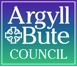 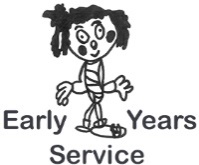 Setting: 						Manager:					Date:Evaluation Scoring1-5Action PointsDate for completionStandard 8Staff make sure that all children, parents, carers and the members of staff themselves are treated with respect and in a fair and just way, respecting the needs and characteristics of the individualStaff assist families who experience difficulties in accessing support services.If parents and carers face any barriers which prevent them from playing an effective part in their child’s care and early learning staff will work to reduce these barriers.Standard 9The service:contributes to the life of the communityhas effective links with community organisationsmakes information about its provision readily available to members of the communitymakes efforts to provide information to parents and carers about community resourcesknows about and makes effective use of community facilities (where appropriate) provides opportunities for children to take part in the wider community.